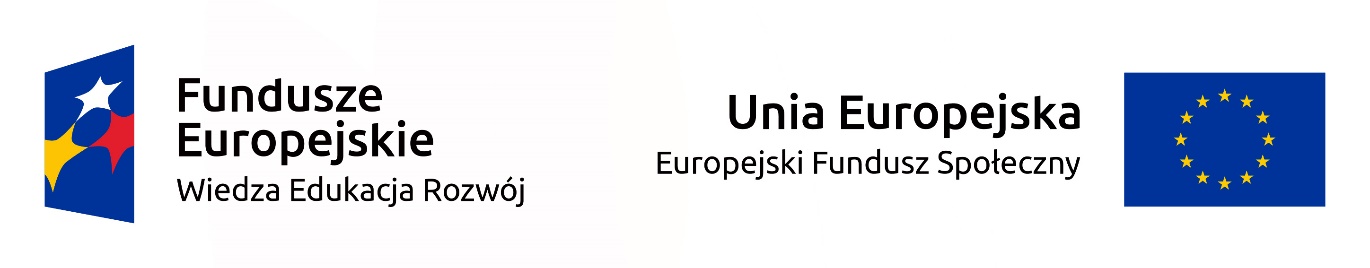 Zamówienie finansowane w ramach: Projektu „Elektronika dla branży automotive- POWR.03.01.00-00-T006/17Załącznik nr 3 do zapytania ofertowego Znak sprawy: NA/S/247/2019WYKAZ OSÓB  DOTYCZY TRENERA/ÓW  PROWADZĄCYCH ZAJĘCIA warunek udziału w postępowaniu* Wypełnić obowiązkowo np.: „umowa o pracę”  „umowa-zlecenie”  „umowa o dzieło”UWAGA:  W przypadku gdy wykonawca polega na osobach zdolnych do wykonania zamówienia innych podmiotów, zobowiązany jest udowodnić zamawiającemu, że będzie nimi dysponował, tj. musi przedstawić pisemne zobowiązanie tych podmiotów do oddania mu do dyspozycji tych osób  na okres korzystania z nich przy wykonywaniu przedmiotu niniejszego zamówienia. dnia ………………. 	                                      .………………………………………………………..podpis osoby uprawnionej do składania oświadczeń woli w imieniu WykonawcyImię i NazwiskoTreneraPosiadanie wykształcenie wyższe techniczne o specjalności: elektronika lub elektronika i telekomunikacja lub automatyka i metrologia lub elektrotechnikaTak(Proszę wskazać nazwę uczelni, specjalność i rok ukończenia studiów)Informacja o podstawie do dysponowania tymi osobami*